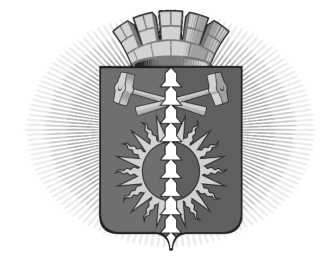 АДМИНИСТРАЦИЯ  ГОРОДСКОГО ОКРУГА ВЕРХНИЙ ТАГИЛПОСТАНОВЛЕНИЕАдминистративный регламент предоставления муниципальной услуги «Предоставление субсидий на оплату жилого помещения и коммунальных услуг» на территории городского округа Верхний ТагилОбщие положенияПредмет регулирования Административного регламентаАдминистративный регламент предоставления муниципальной услуги «Предоставление субсидий на оплату жилого помещения и коммунальных услуг» (далее – муниципальная услуга) разработан в целях повышения качества и доступности предоставления муниципальной услуги, определяет стандарт, сроки и последовательность административных процедур (действий) при осуществлении полномочий по ее предоставлению в Администрации городского округа Верхний Тагил. Настоящий Административный регламент регулирует отношения, возникающие между Администрацией городского округа Верхний Тагил, и заявителями на получение муниципальной услуги при предоставлении муниципальной услуги.Круг заявителей1.2. Заявителями на получение муниципальной услуги являются граждане Российской Федерации, а также иностранные граждане, если это предусмотрено международными договорами Российской Федерации, проживающие на территории Свердловской области, в городском округе Верхний Тагил, в случае если их расходы на оплату жилого помещения и коммунальных услуг, рассчитанные исходя из размера региональных стандартов нормативной площади жилого помещения, используемой для расчета субсидий, и размера региональных стандартов стоимости жилищно-коммунальных услуг, превышают величину, соответствующую максимально допустимой доле расходов граждан на оплату жилого помещения и коммунальных услуг в совокупном доходе семьи, из числа:пользователей жилого помещения в государственном или муниципальном жилищном фонде;нанимателей жилого помещения по договору найма в частном жилищном фонде;членов жилищного или жилищно-строительного кооператива;собственников жилого помещения (квартиры, жилого дома, части квартиры или жилого дома);членов семей нанимателей жилого помещения по договору найма в частном жилищном фонде, членов жилищного или жилищно-строительного кооператива, собственников жилого помещения, проходящих военную службу по призыву в Вооруженных Силах Российской Федерации, других войсках, воинских формированиях и органах, созданных в соответствии с законодательством Российской Федерации, либо осужденных к лишению свободы, либо признанных безвестно отсутствующими, либо умерших или объявленных умершими, либо находящихся на принудительном лечении по решению суда, при условии, что данные члены семей продолжают постоянно проживать в ранее занимаемых совместно с этими гражданами жилых помещениях (далее - Заявители).1.3. Интересы заявителей, указанных в пункте 1.2 настоящего Административного регламента, могут представлять лица, обладающие соответствующими полномочиями (далее - представитель).Требования к порядку информирования о предоставлении муниципальной услуги1.4. Информирование о порядке предоставления муниципальной услуги осуществляется:1.4.1. непосредственно при личном приеме заявителя в Администрацию городского округа Верхний Тагил, (далее - Уполномоченный орган) или многофункциональном центре предоставления государственных и муниципальных услуг (далее - многофункциональный центр);1.4.2. по телефону в Уполномоченном органе или многофункциональном центре;1.4.3. письменно, в том числе посредством электронной почты, факсимильной связи;1.4.4. посредством размещения в открытой и доступной форме информации:в федеральной государственной информационной системе «Единый портал государственных и муниципальных услуг (функций)» (https://www.gosuslugi.ru/) (далее - ЕПГУ);на официальном сайте Уполномоченного органа (http://go-vtagil.ru, https://krc-vtagil.ru/);1.4.5. посредством размещения информации на информационных стендах Уполномоченного органа или многофункционального центра.1.5. Информирование осуществляется по вопросам, касающимся:способов подачи заявления о предоставлении муниципальной услуги;адресов Уполномоченного органа и многофункциональных центров, обращение в которые необходимо для предоставления муниципальной услуги;справочной информации о работе Уполномоченного органа (структурных подразделений Уполномоченного органа);документов, необходимых для предоставления муниципальной услуги и услуг, которые являются необходимыми и обязательными для предоставления муниципальной услуги;порядка и сроков предоставления муниципальной услуги;порядка получения сведений о ходе рассмотрения заявления о предоставлении муниципальной услуги и о результатах предоставления муниципальной услуги;по вопросам предоставления услуг, которые являются необходимыми и обязательными для предоставления муниципальной услуги;порядка досудебного (внесудебного) обжалования действий (бездействия) должностных лиц, и принимаемых ими решений при предоставлении муниципальной услуги.Получение информации по вопросам предоставления муниципальной услуги и услуг, которые являются необходимыми и обязательными для предоставления муниципальной услуги осуществляется бесплатно.При устном обращении Заявителя (лично или по телефону) должностное лицо Уполномоченного органа, работник многофункционального центра, осуществляющий консультирование, подробно и в вежливой (корректной) форме информирует обратившихся по интересующим вопросам.Ответ на телефонный звонок должен начинаться с информации о наименовании органа, в который позвонил Заявитель, фамилии, имени, отчества (последнее - при наличии) и должности специалиста, принявшего телефонный звонок.Если должностное лицо Уполномоченного органа не может самостоятельно дать ответ, телефонный звонок должен быть переадресован (переведен) на другое должностное лицо или же обратившемуся лицу должен быть сообщен телефонный номер, по которому можно будет получить необходимую информацию.Если подготовка ответа требует продолжительного времени, он предлагает Заявителю один из следующих вариантов дальнейших действий:изложить обращение в письменной форме;назначить другое время для консультаций.Должностное лицо Уполномоченного органа не вправе осуществлять информирование, выходящее за рамки стандартных процедур и условий предоставления муниципальной услуги, и влияющее прямо или косвенно на принимаемое решение.Продолжительность информирования по телефону не должна превышать 10 минут.Информирование осуществляется в соответствии с графиком приема граждан.1.7. По письменному обращению должностное лицо Уполномоченного органа, ответственного за предоставление муниципальной услуги, подробно в письменной форме разъясняет гражданину сведения по вопросам, указанным в пункте 1.5. настоящего Административного регламента в порядке, установленном Федеральным законом от 2 мая 2006 года № 59-ФЗ «О порядке рассмотрения обращений граждан Российской Федерации» (далее - Федеральный закон № 59-ФЗ). 1.8. Порядок получения информации заявителями по вопросам предоставления муниципальной услуги и услуг, которые являются необходимыми и обязательными для предоставления муниципальной услуги, в том числе с использованием ЕПГУ, официального сайта, а также порядок, форма и место размещения указанной информации.1.8.1. Информация о предоставлении государственной услуги на ЕПГУ. На ЕПГУ размещается следующая информация:исчерпывающий перечень документов, необходимых для предоставления муниципальной услуги, требования к оформлению указанных документов, а также перечень документов, которые заявитель вправе представить по собственной инициативе; круг заявителей; срок предоставления муниципальной услуги;результаты предоставления муниципальной услуги, порядок представления документа, являющегося результатом предоставления муниципальной услуги;размер государственной пошлины, взимаемой за предоставление муниципальной услуги;исчерпывающий перечень оснований для приостановления или отказа в предоставлении муниципальной услуги; о праве заявителя на досудебное (внесудебное) обжалование действий (бездействия) и решений, принятых (осуществляемых) в ходе предоставления муниципальной услуги; формы заявлений (уведомлений, сообщений), используемые при предоставлении муниципальной услуги.Информация на ЕПГУ о порядке и сроках предоставления муниципальной услуги на основании сведений, содержащихся в федеральной государственной информационной системе «Федеральный реестр государственных и муниципальных услуг (функций)», предоставляется заявителю бесплатно.Доступ к информации о сроках и порядке предоставления муниципальной услуги осуществляется без выполнения заявителем каких-либо требований, в том числе без использования программного обеспечения, установка которого на технические средства заявителя требует заключения лицензионного или иного соглашения с правообладателем программного обеспечения, предусматривающего взимание платы, регистрацию или авторизацию заявителя, или предоставление им персональных данных. 1.8.2. На официальном сайте Уполномоченного органа, на стендах в местах предоставления муниципальной услуги и услуг, которые являются необходимыми и обязательными для предоставления муниципальной услуги, и в многофункциональном центре размещается следующая справочная информация:о месте нахождения и графике работы Уполномоченного органа и их структурных подразделений, ответственных за предоставление муниципальной услуги, а также многофункциональных центров;справочные телефоны структурных подразделений Уполномоченного органа, ответственных за предоставление муниципальной услуги, в том числе номер телефона-автоинформатора (при наличии);адрес официального сайта, а также электронной почты и (или) формы обратной связи Уполномоченного органа в сети «Интернет».1.8.3. В залах ожидания Уполномоченного органа размещаются нормативные правовые акты, регулирующие порядок предоставления муниципальной услуги, в том числе Административный регламент, которые по требованию заявителя предоставляются ему для ознакомления.1.8.4. Размещение информации о порядке предоставления муниципальной услуги на информационных стендах в помещении многофункционального центра осуществляется в соответствии с соглашением, заключенным между многофункциональным центром и Уполномоченным органом с учетом требований к информированию, установленных настоящим Административным регламентом.1.8.5. Информация о ходе рассмотрения заявления о предоставлении муниципальной услуги и о результатах предоставления муниципальной услуги может быть получена заявителем (его представителем) в личном кабинете на ЕПГУ, а также в соответствующем структурном подразделении Уполномоченного органа при обращении заявителя лично, по телефону посредством электронной почты.Стандарт предоставления муниципальной услугиНаименование муниципальной услуги2.1. Муниципальная услуга «Предоставление субсидий на оплату жилого помещения и коммунальных услуг».Наименование органа местного самоуправления, предоставляющего муниципальную услугу2.2. Муниципальная услуга предоставляется Уполномоченным органом.2.3. В предоставлении муниципальной услуги принимают участие: Муниципальное казенное учреждение «Комплексный расчетный центр городского округа Верхний Тагил».При предоставлении муниципальной услуги Уполномоченный орган взаимодействует с:территориальным исполнительным органом государственной власти Свердловской области - управлением социальной политики Министерства социальной политики Свердловской области (далее - управление социальной политики);органом записи актов гражданского состояния и (или) оператором федеральной государственной информационной системы ведения Единого государственного реестра записей актов гражданского состояния (далее – ЕГР ЗАГС), территориальным органом Главного управления по вопросам миграции Министерства внутренних дел Российской Федерации по Свердловской области;территориальным органом Федеральной службы государственной регистрации, кадастра и картографии (Рос реестр);судебным органом;работодателями (физические лица, юридические лица (организации), вступившие в трудовые отношения с работником);территориальным органом Центра занятости населения, Пенсионного фонда Российской Федерации. Посредством государственной информационной системы жилищно-коммунального хозяйства (ГИС ЖКХ) - получение сведений о наличии (отсутствии) задолженности по оплате жилого помещения и коммунальных услуг.Взаимодействие посредством системы межведомственного электронного взаимодействия (СМЭВ) проводится:с Федеральной службой государственной регистрации, кадастра и картографии - кадастровая выписка;с Федеральной налоговой службой - предоставление из ЕГР ЗАГС по запросу сведений о смерти; сведения налоговой декларации по налогу на доходы физических лиц по форме 3-НДФЛ, 2-НДФЛ;с Пенсионным фондом Российской Федерации - выписка сведений об инвалиде; получение сведений о размере выплат за период (включая пенсию, доплаты, устанавливаемые к пенсии, социальные выплаты и выплаты по уходу); предоставление СНИЛС застрахованного лица с учетом дополнительных сведений;с Министерством внутренних дел Российской Федерации - проверка действительности паспорта; проверка регистрации по месту жительства;с Фондом социального страхования Российской Федерации - сведения о выплате пособий работающим гражданам.2.4. При предоставлении муниципальной услуги Уполномоченному органу запрещается требовать от заявителя осуществления действий, в том числе согласований, необходимых для получения муниципальной услуги и связанных с обращением в иные государственные органы и организации, за исключением получения услуг, включенных в перечень услуг, которые являются необходимыми и обязательными для предоставления муниципальной услуги.Описание результата предоставления муниципальной услуги2.5. Результатом предоставления муниципальной услуги является:Решение о предоставлении муниципальной услуги по форме, согласно Приложению № 1 к настоящему Административному регламенту и организация выплаты субсидии через кредитные организации, в том числе с использованием Единой социальной карты, организации почтовой связи или организации, осуществляющие деятельность по доставке социальных пособий, по выбору заявителя.Решение об отказе в предоставлении муниципальной услуги по форме, согласно Приложению № 2 к настоящему Административному регламенту.В качестве результата предоставления муниципальной услуги заявитель по его выбору вправе получить решение в форме электронного документа, подписанного руководителем уполномоченного органа с использованием усиленной квалифицированной электронной подписи (при наличии технической возможности).Срок предоставления муниципальной услуги, в том числе с учетом необходимости обращения в организации, участвующие в предоставлении муниципальной услуги, срок приостановления предоставления муниципальной услуги, срок выдачи (направления) документов, являющихся результатом предоставления муниципальной услугиУполномоченный орган в течение десяти рабочих дней со дня регистрации заявления и документов, необходимых для предоставления муниципальной услуги в Уполномоченном органе, направляет заявителю способом указанном в заявлении один из результатов, указанных в пункте 2.5 настоящего Административного регламента. Нормативные правовые акты, регулирующие предоставление муниципальной услуги2.7. Перечень нормативных правовых актов, регулирующих предоставление муниципальной услуги (с указанием их реквизитов и источников официального опубликования) подлежит официальному размещению на официальном сайте органа по адресу: http:/ /go-vtagil.ru,  https://krc-vtagil.ru/catalog/uslsga_2/normotivno-pravovye-akt/ , предоставляющего муниципальную услугу, в сети «Интернет» в федеральной государственной информационной системе «Федеральный реестр государственных и муниципальных услуг (функций)» и на ЕПГУ https://www.gosuslugi.ru/20677/2/info.Исчерпывающий перечень документов и сведений, необходимых в соответствии с нормативными правовыми актами для предоставления муниципальной услуги и услуг, которые являются необходимыми и обязательными для предоставления муниципальной услуги, подлежащих представлению заявителем, способы их получения заявителем, в том числе в электронной форме, порядок их представления2.8. Для получения муниципальной услуги заявитель представляет в Уполномоченный орган по месту жительства, либо в многофункциональный центр:2.8.1. заявление о предоставлении муниципальной услуги по форме, согласно Приложению № 3 к настоящему Административному регламенту.В случае направления заявления посредством ЕПГУ формирование заявления осуществляется посредством заполнения интерактивной формы на ЕПГУ без необходимости дополнительной подачи заявления в какой-либо иной форме.В заявлении также указывается один из следующих способов направления результата предоставления муниципальной услуги:в форме электронного документа в личном кабинете на ЕПГУ;дополнительно на бумажном носителе в виде распечатанного экземпляра электронного документа в Уполномоченном органе, многофункциональном центре;на бумажном носителе в Уполномоченном органе.2.8.2. Документ, удостоверяющий личность заявителя, представителя.Иностранные граждане в качестве документа, удостоверяющего личность, предъявляют разрешение на временное проживание либо вид на жительство.В случае направления заявления посредством ЕПГУ сведения из документа, удостоверяющего личность заявителя, представителя, проверяются при подтверждении учетной записи в Единой системе идентификации и аутентификации (далее - ЕСИА).В случае, если заявление подается представителем, дополнительно предоставляется документ, подтверждающий полномочия представителя действовать от имени заявителя.В случае если документ, подтверждающий полномочия заявителя выдано юридическим лицом - должен быть подписан усиленной квалификационной электронной подписью уполномоченного лица, выдавшего документ.В случае если документ, подтверждающий полномочия заявителя выдано индивидуальным предпринимателем - должен быть подписан усиленной квалификационной электронной подписью индивидуального предпринимателя.В случае если документ, подтверждающий полномочия заявителя выдано нотариусом - должен быть подписан усиленной квалификационной электронной подписью нотариуса, в иных случаях - подписанный простой электронной подписью.2.8.3. К заявлению прилагаются следующие документы:копии документов, подтверждающих правовые основания владения и пользования заявителем жилым помещением, в котором он зарегистрирован по месту постоянного жительства, - в случае, если заявитель является нанимателем жилого помещения по договору найма в частном жилищном фонде, членом жилищного, жилищно-строительного кооператива или иного специализированного потребительского кооператива. Заявитель, проходящий военную службу по контракту, зарегистрированный по месту жительства по адресу воинской части, но проживающий ввиду отсутствия служебных жилых помещений в жилых помещениях на условиях заключенного договора найма (поднайма), прилагает к заявлению о предоставлении муниципальной услуги копию договора найма (поднайма) в частном жилищном фонде и справку из воинской части об отсутствии возможности предоставления служебного жилого помещения;документы или их копии, содержащие сведения о платежах за жилое помещение и коммунальные услуги, начисленных за последний перед подачей заявления о предоставлении муниципальной услуги месяц, и о наличии (об отсутствии) задолженности по оплате жилого помещения и коммунальных услуг. Если заявитель указал в заявлении о предоставлении муниципальной услуги в качестве членов своей семьи не всех граждан, зарегистрированных совместно с ним по месту его постоянного жительства, он обязан представить документы, подтверждающие размер вносимой ими платы за содержание и ремонт жилого помещения и коммунальные услуги;копии документов, подтверждающих право заявителя и (или) членов его семьи на льготы, меры социальной поддержки и компенсации по оплате жилого помещения и коммунальных услуг (с предъявлением оригинала, если копия нотариально не заверена);копии документов, удостоверяющих принадлежность заявителя - иностранного гражданина и членов его семьи к гражданству государства, с которым Российской Федерацией заключен международный договор, в соответствии с которым предусмотрено предоставление субсидий (с предъявлением оригинала, если копия нотариально не заверена);документы, подтверждающие доходы заявителя и членов его семьи за 6 календарных месяцев до месяца подачи заявления, учитываемые при решении вопроса о предоставлении субсидии. Для подтверждения доходов индивидуального предпринимателя представляются документы, предусмотренные законодательством Российской Федерации о налогах и сборах для избранной им системы налогообложения.2.8.4. Члены семей нанимателей жилого помещения по договору найма в частном жилищном фонде, членов жилищного или жилищно-строительного кооператива, собственников жилого помещения, проходящих военную службу по призыву в Вооруженных Силах Российской Федерации, других войсках, воинских формированиях и органах, созданных в соответствии с законодательством Российской Федерации, либо осужденных к лишению свободы, либо признанных безвестно отсутствующими, либо умерших или объявленных умершими, либо находящихся на принудительном лечении по решению суда, дополнительно представляют документы, подтверждающие причину выбытия этих граждан, а также факт постоянного проживания в соответствующем жилом помещении совместно с указанными гражданами до их выбытия.2.9. При наличии у Уполномоченного органа возможности, в том числе с использованием единой системы межведомственного электронного взаимодействия и подключаемых к ней региональных систем межведомственного информационного взаимодействия, получить сведения, необходимые для принятия решения о предоставлении субсидий, расчета их размеров, сравнения размера предоставляемой субсидии с фактическими расходами семьи на оплату жилого помещения и коммунальных услуг, граждане освобождаются по решению уполномоченного органа от обязанности представления всех или части документов, указанных в пункте 2.8 настоящего Административного регламента.2.10. Заявление, указанное в пункте 2.8.1 настоящего Административного регламента, направляется (подается) в Уполномоченный орган в электронной форме путем заполнения формы запроса через личный кабинет на ЕПГУ.Исчерпывающий перечень документов и сведений, необходимых в соответствии с нормативными правовыми актами для предоставления муниципальной услуги, которые находятся в распоряжении государственных органов, органов местного самоуправления и иных органов, участвующих в предоставлении государственных или муниципальных услуг2.11. Перечень документов и сведений, необходимых в соответствии с нормативными правовыми актами для предоставления муниципальной услуги, которые находятся в распоряжении государственных органов, органов местного самоуправления и иных органов, участвующих в предоставлении государственных или муниципальных услуг в случае обращения:2.11.1. копии документов, подтверждающих правовые основания владения и пользования заявителем жилым помещением, в котором он зарегистрирован по месту постоянного жительства, - в случае, если заявитель является пользователем жилого помещения государственного или муниципального жилищного фонда, а также собственником жилого помещения;2.11.2. копии документов, подтверждающих правовые основания отнесения лиц, проживающих совместно с заявителем по месту постоянного жительства, к членам его семьи;2.11.3. копии документов, удостоверяющих принадлежность заявителя и членов его семьи к гражданству Российской Федерации;2.11.4. документы, содержащие сведения о лицах, зарегистрированных совместно с заявителем по месту его постоянного жительства.Указание на запрет требовать от заявителяпредставления документов, информации или осуществления действий2.12. Запрещается требовать от заявителя:2.12.1. представления документов и информации или осуществления действий, представление или осуществление которых не предусмотрено нормативными правовыми актами, регулирующими отношения, возникающие в связи с предоставлением муниципальной услуги.2.12.2. представления документов и информации, которые в соответствии с нормативными правовыми актами Российской Федерации и Свердловской области, муниципальными правовыми актами Администрации городского округа Верхний Тагил находятся в распоряжении органов, предоставляющих муниципальную услугу, государственных органов, органов местного самоуправления и (или) подведомственных государственным органам и органам местного самоуправления организаций, участвующих в предоставлении государственных (муниципальных) услуг, за исключением документов, указанных в части 6 статьи 7 Федерального закона от 27 июля 2010 года № 210-ФЗ «Об организации предоставления государственных и муниципальных услуг» (далее - Федеральный закон № 210-ФЗ).2.12.3. представления документов и информации, отсутствие и (или) недостоверность которых не указывались при первоначальном отказе в приеме документов, необходимых для предоставления муниципальной услуги, либо в предоставлении муниципальной услуги, за исключением следующих случаев:изменение требований нормативных правовых актов, касающихся предоставления муниципальной услуги, после первоначальной подачи заявления о предоставлении муниципальной услуги;наличие ошибок в заявлении о предоставлении муниципальной услуги и документах, поданных заявителем после первоначального отказа в приеме документов, необходимых для предоставления муниципальной услуги, либо в предоставлении муниципальной услуги и не включенных в представленный ранее комплект документов;истечение срока действия документов или изменение информации после первоначального отказа в приеме документов, необходимых для предоставления муниципальной услуги, либо в предоставлении муниципальной услуги;выявление документально подтвержденного факта (признаков) ошибочного или противоправного действия (бездействия) должностного лица Уполномоченного органа, служащего, работника многофункционального центра, работника организации, предусмотренной частью 1.1 статьи 16 Федерального закона № 210-ФЗ, при первоначальном отказе в приеме документов, необходимых для предоставления муниципальной услуги, либо в предоставлении муниципальной услуги, о чем в письменном виде за подписью руководителя Уполномоченного органа, руководителя многофункционального центра при первоначальном отказе в приеме документов, необходимых для предоставления муниципальной услуги, либо руководителя организации, предусмотренной частью 1.1 статьи 16 Федерального закона № 210-ФЗ, уведомляется заявитель, а также приносятся извинения за доставленные неудобства;представления документов, подтверждающих внесение заявителем платы за предоставление муниципальной услуги;предоставления на бумажном носителе документов и информации, электронные образы которых ранее были заверены в соответствии с пунктом 72 части 1 статьи 16 Федерального закона от 27 июля 2010 года № 210-ФЗ, 
за исключением случаев, если нанесение отметок на такие документы либо их изъятие является необходимым условием предоставления муниципальной услуги, и иных случаев, установленных федеральными законами.При предоставлении муниципальной услуги запрещается:отказывать в приеме запроса и иных документов, необходимых для предоставления муниципальной услуги, в случае, если запрос и документы, необходимые для предоставления муниципальной услуги, поданы в соответствии с информацией о сроках и порядке предоставления муниципальной услуги, опубликованной на ЕПГУ либо на официальном сайте городского округа Верхний Тагил;отказывать в предоставлении муниципальной услуги в случае, если запрос и документы, необходимые для предоставления муниципальной услуги, поданы в соответствии с информацией о сроках и порядке предоставления муниципальной услуги, опубликованной на ЕПГУ либо на официальном сайте городского округа Верхний Тагил.Исчерпывающий перечень оснований для отказа в приеме документов, необходимых для предоставления муниципальной услуги2.13. Основаниями для отказа в приеме к рассмотрению документов, необходимых для предоставления муниципальной услуги, являются:2.13.1. заявление и документы, необходимые для предоставления муниципальной услуги, поданы лицом, не имеющим на это полномочий;2.13.2. к заявлению не приложены документы, необходимые для предоставления муниципальной услуги;2.13.3.  заявление и документы, необходимые для предоставления муниципальной услуги, направленные в форме электронных документов, не подписаны электронной подписью в соответствии с пунктом 2.8 настоящего Административного регламента;2.13.4. выявлено несоблюдение установленных законодательством Российской Федерации условий признания действительности, усиленной квалифицированной электронной подписи.Исчерпывающий перечень оснований для приостановления или отказа в предоставлении муниципальной услуги2.14. Оснований для приостановления предоставления муниципальной услуги законодательством Российской Федерации не предусмотрено.2.15. Основания для отказа в предоставлении муниципальной услуги:2.15.1. отсутствие у заявителя права на получение субсидии;2.15.2. наличие у заявителя подтвержденной вступившим в законную силу судебным актом непогашенной задолженности по оплате жилых помещений и коммунальных услуг, которая образовалась за период не более чем три последних года;2.15.3. представление заявителем неполных и (или) заведомо недостоверных сведений;2.15.4. непредставление заявителем в течение срока приостановки рассмотрения заявления о предоставлении субсидии требуемых документов.Перечень услуг, которые являются необходимыми и обязательными для предоставления муниципальной услуги, в том числе сведения о документе (документах), выдаваемом (выдаваемых) организациями, участвующими в предоставлении муниципальной услуги2.16. Услуги, необходимые и обязательные для предоставления муниципальной услуги:выдача справки об установлении инвалидности;выдача документов, подтверждающих доходы, за исключением документов, находящихся в распоряжении органов, предоставляющих государственные услуги, органов, предоставляющих муниципальные услуги, иных государственных органов, органов местного самоуправления либо подведомственных государственным органам или органам местного самоуправления организаций, участвующих в предоставлении государственных и муниципальных услуг.Порядок, размер и основания взимания муниципальной пошлины или иной оплаты, взимаемой за предоставление муниципальной услуги2.17. Предоставление муниципальной услуги осуществляется бесплатно.Порядок, размер и основания взимания платы за предоставление услуг, которые являются необходимыми и обязательными для предоставления муниципальной услуги, включая информацию о методике расчета размера такой платы2.18. За предоставление услуг, необходимых и обязательных для предоставления муниципальной услуги не предусмотрена плата.Максимальный срок ожидания в очереди при подаче запроса о предоставлении муниципальной услуги и при получении результата предоставления муниципальной услугиМаксимальный срок ожидания в очереди при подаче запроса о предоставлении муниципальной услуги и при получении результата предоставления муниципальной услуги в Уполномоченном органе или многофункциональном центре составляет не более 15 минут.Срок и порядок регистрации запроса заявителя о предоставлении муниципальной услуги, в том числе в электронной формеСрок регистрации заявления о предоставлении муниципальной услуги подлежат регистрации в Уполномоченном органе в течение 1 рабочего дня со дня получения заявления и документов, необходимых для предоставления муниципальной услуги.В случае наличия оснований для отказа в приеме документов, необходимых для предоставления муниципальной услуги, указанных в пункте 2.13 настоящего Административного регламента, Уполномоченный орган не позднее следующего за днем поступления заявления и документов, необходимых для предоставления муниципальной услуги, рабочего дня, направляет Заявителю либо его представителю решение об отказе в приеме документов, необходимых для предоставления муниципальной услуги по форме, приведенной в Приложении № 4 к настоящему Административному регламенту.Требования к помещениям, в которых предоставляется муниципальная услугаМестоположение административных зданий, в которых осуществляется прием заявлений и документов, необходимых для предоставления муниципальной услуги, а также выдача результатов предоставления муниципальной услуги, должно обеспечивать удобство для граждан с точки зрения пешеходной доступности от остановок общественного транспорта.В случае, если имеется возможность организации стоянки (парковки) возле здания (строения), в котором размещено помещение приема и выдачи документов, организовывается стоянка (парковка) для личного автомобильного транспорта заявителей. За пользование стоянкой (парковкой) с заявителей плата не взимается.Для парковки специальных автотранспортных средств инвалидов на стоянке (парковке) выделяется не менее 10% мест (но не менее одного места) для бесплатной парковки транспортных средств, управляемых инвалидами I, II групп, а также инвалидами III группы в порядке, установленном Правительством Российской Федерации, и транспортных средств, перевозящих таких инвалидов и (или) детей- инвалидов.В целях обеспечения беспрепятственного доступа заявителей, в том числе передвигающихся на инвалидных колясках, вход в здание и помещения, в которых предоставляется муниципальная услуга, оборудуются пандусами, поручнями, тактильными (контрастными) предупреждающими элементами, иными специальными приспособлениями, позволяющими обеспечить беспрепятственный доступ и передвижение инвалидов, в соответствии с законодательством Российской Федерации о социальной защите инвалидов.Центральный вход в здание Уполномоченного органа должен быть оборудован информационной табличкой (вывеской), содержащей информацию:наименование;местонахождение и юридический адрес;режим работы;график приема;номера телефонов для справок.Помещения, в которых предоставляется муниципальная услуга, должны соответствовать санитарно-эпидемиологическим правилам и нормативам.Помещения, в которых предоставляется муниципальная услуга, оснащаются:противопожарной системой и средствами пожаротушения;системой оповещения о возникновении чрезвычайной ситуации;средствами оказания первой медицинской помощи;туалетными комнатами для посетителей.Зал ожидания Заявителей оборудуется стульями, скамьями, количество которых определяется исходя из фактической нагрузки и возможностей для их размещения в помещении, а также информационными стендами.Тексты материалов, размещенных на информационном стенде, печатаются удобным для чтения шрифтом, без исправлений, с выделением наиболее важных мест полужирным шрифтом.Места для заполнения заявлений оборудуются стульями, столами (стойками), бланками заявлений, письменными принадлежностями.Места приема Заявителей оборудуются информационными табличками (вывесками) с указанием:номера кабинета и наименования отдела;фамилии, имени и отчества (последнее - при наличии), должности ответственного лица за прием документов;графика приема Заявителей.Рабочее место каждого ответственного лица за прием документов, должно быть оборудовано персональным компьютером с возможностью доступа к необходимым информационным базам данных, печатающим устройством (принтером) и копирующим устройством.Лицо, ответственное за прием документов, должно иметь настольную табличку с указанием фамилии, имени, отчества (последнее - при наличии) и должности.При предоставлении муниципальной услуги инвалидам обеспечиваются:возможность беспрепятственного доступа к объекту (зданию, помещению), в котором предоставляется муниципальная услуга;возможность самостоятельного передвижения по территории, на которой расположены здания и помещения, в которых предоставляется муниципальная услуга, а также входа в такие объекты и выхода из них, посадки в транспортное средство и высадки из него, в том числе с использование кресла-коляски;сопровождение инвалидов, имеющих стойкие расстройства функции зрения и самостоятельного передвижения;надлежащее размещение оборудования и носителей информации, необходимых для обеспечения беспрепятственного доступа инвалидов зданиям и помещениям, в которых предоставляется муниципальная услуга, и к муниципальной услуге с учетом ограничений их жизнедеятельности;дублирование необходимой для инвалидов звуковой и зрительной информации, а также надписей, знаков и иной текстовой и графической информации знаками, выполненными рельефно-точечным шрифтом Брайля;допуск сурдопереводчика и тифлосурдопереводчика;допуск собаки-проводника при наличии документа, подтверждающего ее специальное обучение, на объекты (здания, помещения), в которых предоставляются муниципальная услуги;оказание инвалидам помощи в преодолении барьеров, мешающих получению ими государственных и муниципальных услуг наравне с другими лицами.Показатели доступности и качества муниципальной услугиОсновными показателями доступности предоставления муниципальной услуги являются:наличие полной и понятной информации о порядке, сроках и ходе предоставления муниципальной услуги в информационно-телекоммуникационных сетях общего пользования (в том числе в сети «Интернет»), средствах массовой информации;возможность получения заявителем уведомлений о предоставлении муниципальной услуги с помощью ЕПГУ;возможность получения информации о ходе предоставления муниципальной услуги, в том числе с использованием информационно-коммуникационных технологий.возможность либо невозможность получения муниципальной услуги в многофункциональном центре, в том числе в полном объеме, а также посредством запроса о предоставлении нескольких государственных и (или) муниципальных услуг, предусмотренного статьей 15.1 Федерального закона № 210-ФЗ (комплексный запрос);возможность либо невозможность подачи запроса, документов, информации, необходимых для получения муниципальной услуги, а также получение результатов предоставления такой услуги в пределах территории Свердловской области в любом территориальном подразделении органа, предоставляющего муниципальную услугу, по выбору заявителя (экстерриториальный принцип) независимо от его места жительства или места пребывания (для физических лиц, в том числе индивидуальных предпринимателей) либо места нахождения (для юридических лиц); возможность подачи запроса, документов, информации, необходимых для получения муниципальной услуги, а также получения результатов предоставления такой услуги в пределах территории Свердловской области в любом филиале многофункционального центра по выбору заявителя (экстерриториальный принцип) независимо от его места жительства или места пребывания (для физических лиц, в том числе индивидуальных предпринимателей) либо места нахождения (для юридических лиц).Основными показателями качества предоставления муниципальной услуги являются:своевременность предоставления муниципальной услуги в соответствии со стандартом ее предоставления, установленным настоящим Административным регламентом;минимально возможное количество взаимодействий гражданина с должностными лицами, участвующими в предоставлении муниципальной услуги;отсутствие обоснованных жалоб на действия (бездействие) сотрудников и их некорректное (невнимательное) отношение к заявителям;отсутствие нарушений установленных сроков в процессе предоставления муниципальной услуги;отсутствие заявлений об оспаривании решений, действий (бездействия) Уполномоченного органа, его должностных лиц, принимаемых (совершенных) при предоставлении муниципальной услуги, по итогам рассмотрения которых вынесены решения об удовлетворении (частичном удовлетворении) требований заявителей.Иные требования, в том числе учитывающие особенности предоставления
муниципальной услуги в многофункциональных центрах, особенности предоставления муниципальной услуги по экстерриториальному принципу и особенности предоставления муниципальной услуги в электронной форме2.24. При обращении заявителя за предоставлением муниципальной услуги в многофункциональный центр работник многофункционального центра осуществляет действия, предусмотренные настоящим Административным регламентом и соглашением о взаимодействии, заключенным между многофункциональным центром и Уполномоченным органом.Многофункциональный центр обеспечивает передачу принятых от заявителя заявления и документов, необходимых для предоставления муниципальной услуги, в Уполномоченный орган в порядке и сроки, установленные соглашением о взаимодействии, но не позднее следующего рабочего дня после принятия заявления.2.25. Предоставление муниципальной услуги по экстерриториальному принципу осуществляется в части обеспечения возможности подачи заявлений посредством ЕПГУ и получения результата муниципальной услуги в многофункциональном центре.2.26. Заявителям обеспечивается возможность представления заявления и прилагаемых документов в форме электронных документов посредством ЕПГУ.В этом случае заявитель или его представитель авторизуется на ЕПГУ посредством подтвержденной учетной записи в ЕСИА, заполняет заявление о предоставлении муниципальной услуги с использованием интерактивной формы в электронном виде.Заполненное заявление о предоставлении муниципальной услуги отправляется заявителем вместе с прикрепленными электронными образами документов, необходимыми для предоставления муниципальной услуги, в Уполномоченный орган. При авторизации в ЕСИА заявление о предоставлении муниципальной услуги считается подписанным простой электронной подписью заявителя, представителя, уполномоченного на подписание заявления.Результаты предоставления муниципальной услуги, указанные в пункте 2.5 настоящего Административного регламента, направляются заявителю, представителю в личный кабинет на ЕПГУ в форме электронного документа, подписанного усиленной квалифицированной электронной подписью уполномоченного должностного лица Уполномоченного органа в случае направления заявления посредством ЕПГУ.В случае направления заявления посредством ЕПГУ результат предоставления муниципальной услуги также может быть выдан заявителю на бумажном носителе в многофункциональном центре в порядке, предусмотренном пунктом 4.9 настоящего Административного регламента.2.27. Электронные документы представляются в следующих форматах:а)	xml - для формализованных документов;б)	doc, docx, odt - для документов с текстовым содержанием, не включающим формулы (за исключением документов, указанных в подпункте «в» настоящего пункта);в)	xls, xlsx, ods - для документов, содержащих расчеты;г)	pdf, jpg, jpeg - для документов с текстовым содержанием, в том числе включающих формулы и (или) графические изображения (за исключением документов, указанных в подпункте «в» настоящего пункта), а также документов с графическим содержанием.Допускается формирование электронного документа путем сканирования непосредственно с оригинала документа (использование копий не допускается), которое осуществляется с сохранением ориентации оригинала документа в разрешении 300 - 500 dpi (масштаб 1:1) с использованием следующих режимов:«черно-белый» (при отсутствии в документе графических изображений и (или) цветного текста);«оттенки серого» (при наличии в документе графических изображений, отличных от цветного графического изображения);«цветной» или «режим полной цветопередачи» (при наличии в документе цветных графических изображений либо цветного текста);сохранением всех аутентичных признаков подлинности, а именно: графической подписи лица, печати, углового штампа бланка;количество файлов должно соответствовать количеству документов, каждый из которых содержит текстовую и (или) графическую информацию.Электронные документы должны обеспечивать:возможность идентифицировать документ и количество листов в документе;для документов, содержащих структурированные по частям, главам, разделам (подразделам) данные и закладки, обеспечивающие переходы по оглавлению и (или) к содержащимся в тексте рисункам и таблицам.Документы, подлежащие представлению в форматах xls, xlsx или ods, формируются в виде отдельного электронного документа.Состав, последовательность и сроки выполнения административных процедур (действий), требования к порядку их выполнения, в том числе особенности выполнения административных процедур в электронной формеИсчерпывающий перечень административных процедурПредоставление муниципальной услуги включает в себя следующие административные процедуры:3.1.1. проверка документов и регистрация заявления;3.1.2. получение сведений посредством Федеральной государственной информационной системы «Единая система межведомственного электронного взаимодействия» (далее - СМЭВ);3.1.3. рассмотрение документов и сведений; 3.1.4. принятие решения; 3.1.5. выдача результата;3.1.6. внесение результата муниципальной услуги в реестр юридически значимых записей.Описание административных процедур представлено в Приложении № 5 к настоящему Административному регламенту.Перечень административных процедур (действий) при предоставлении муниципальной услуги в электронной форме, в том числе с использованием Единого порталаПри предоставлении муниципальной услуги в электронной форме заявителю обеспечиваются:получение информации о порядке и сроках предоставления муниципальной услуги;запись на прием в орган (организацию) для подачи запроса о предоставлении муниципальной услуги;формирование заявления;прием и регистрация Уполномоченным органом заявления и иных документов, необходимых для предоставления муниципальной услуги;получение сведений о ходе рассмотрения заявления;получение результата предоставления муниципальной услуги;осуществление оценки качества предоставления муниципальной услуги.Порядок осуществления административных процедур (действий) в электронной форме, в том числе с использованием Единого портала3.3. Получение информации о порядке и сроках предоставления муниципальной услуги.На ЕПГУ размещается следующая информация:исчерпывающий перечень документов, необходимых для предоставления муниципальной услуги, требования к оформлению указанных документов, а также перечень документов, которые заявитель вправе представить по собственной инициативе; круг заявителей; срок предоставления муниципальной услуги;результаты предоставления муниципальной услуги, порядок представления документа, являющегося результатом предоставления муниципальной услуги;размер государственной пошлины, взимаемой за предоставление муниципальной услуги;исчерпывающий перечень оснований для приостановления или отказа в предоставлении муниципальной услуги; о праве заявителя на досудебное (внесудебное) обжалование действий (бездействия) и решений, принятых (осуществляемых) в ходе предоставления муниципальной услуги; формы заявлений (уведомлений, сообщений), используемые при предоставлении муниципальной услуги.Информация на ЕПГУ о порядке и сроках предоставления муниципальной услуги на основании сведений, содержащихся в федеральной государственной информационной системе «Федеральный реестр государственных и муниципальных услуг (функций)», предоставляется заявителю бесплатно.Доступ к информации о сроках и порядке предоставления муниципальной услуги осуществляется без выполнения заявителем каких-либо требований, в том числе без использования программного обеспечения, установка которого на технические средства заявителя требует заключения лицензионного или иного соглашения с правообладателем программного обеспечения, предусматривающего взимание платы, регистрацию или авторизацию заявителя или предоставление им персональных данных. 3.4. В целях предоставления муниципальной услуги осуществляется прием заявителей по предварительной записи. Запись на прием проводится посредством ЕПГУ.Заявителю предоставляется возможность записи в любые свободные для приема дату и время в пределах установленного в органе (организации) графика приема заявителей.Орган (организация) не вправе требовать от заявителя совершения иных действий, кроме прохождения идентификации и аутентификации в соответствии с нормативными правовыми актами Российской Федерации, указания цели приема, а также предоставления сведений, необходимых для расчета длительности временного интервала, который необходимо забронировать для приема.3.5. Формирование заявления.Формирование заявления осуществляется посредством заполнения электронной формы заявления на ЕПГУ без необходимости дополнительной подачи заявления в какой-либо иной форме.Форматно-логическая проверка сформированного заявления осуществляется после заполнения заявителем каждого из полей электронной формы заявления. При выявлении некорректно заполненного поля электронной формы заявления заявитель уведомляется о характере выявленной ошибки и порядке ее устранения посредством информационного сообщения непосредственно в электронной форме заявления.При формировании заявления заявителю обеспечивается:возможность копирования и сохранения заявления и иных документов, указанных в пункте 2.8 настоящего Административного регламента, необходимых для предоставления муниципальной услуги;возможность печати на бумажном носителе копии электронной формы заявления;сохранение ранее введенных в электронную форму заявления значений в любой момент по желанию пользователя, в том числе при возникновении ошибок ввода и возврате для повторного ввода значений в электронную форму заявления;заполнение полей электронной формы заявления до начала ввода сведений заявителем с использованием сведений, размещенных в ЕСИА, и сведений, опубликованных на ЕПГУ, в части, касающейся сведений, отсутствующих в ЕСИА;возможность вернуться на любой из этапов заполнения электронной формы заявления без потери ранее введенной информации;возможность доступа заявителя на ЕПГУ к ранее поданным им заявлениям в течение не менее одного года, а также частично сформированных заявлений - в течение не менее 3 месяцев.Сформированное и подписанное заявление и иные документы, необходимые для предоставления муниципальной услуги, направляются в Уполномоченный орган посредством ЕПГУ.3.6. Уполномоченный орган обеспечивает в срок не позднее 1 рабочего дня с момента подачи заявления на ЕПГУ, а в случае его поступления в нерабочий или праздничный день, - в следующий за ним первый рабочий день:прием документов, необходимых для предоставления муниципальной услуги, и направление заявителю электронного сообщения о поступлении заявления;регистрацию заявления и направление заявителю уведомления о регистрации заявления либо об отказе в приеме документов, необходимых для предоставления муниципальной услуги.3.7. Электронное заявление становится доступным для должностного лица Уполномоченного органа, ответственного за прием и регистрацию заявления (далее - ответственное должностное лицо), в государственной информационной системе, используемой Уполномоченным органом для предоставления муниципальной услуги (далее - ГИС).Ответственное должностное лицо:проверяет наличие электронных заявлений, поступивших с ЕПГУ, с периодом не реже 2 раз в день;рассматривает поступившие заявления и приложенные образы документов (документы);производит действия в соответствии с пунктом 3.6 настоящего Административного регламента.3.8. Получение информации о ходе рассмотрения заявления и о результате предоставления муниципальной услуги производится в личном кабинете на ЕПГУ, при условии авторизации. Заявитель имеет возможность просматривать статус электронного заявления, а также информацию о дальнейших действиях в личном кабинете по собственной инициативе, в любое время.При предоставлении муниципальной услуги в электронной форме заявителю направляется:уведомление о приеме и регистрации заявления и иных документов, необходимых для предоставления муниципальной услуги, содержащее сведения о факте приема заявления и документов, необходимых для предоставления муниципальной услуги, и начале процедуры предоставления муниципальной услуги, а также сведения о дате и времени окончания предоставления муниципальной услуги либо мотивированный отказ в приеме документов, необходимых для предоставления муниципальной услуги;уведомление о результатах рассмотрения документов, необходимых для предоставления муниципальной услуги, содержащее сведения о принятии положительного решения о предоставлении муниципальной услуги и возможности получить результат предоставления муниципальной услуги либо мотивированный отказ в предоставлении муниципальной услуги.3.9. Заявителю в качестве результата предоставления муниципальной услуги обеспечивается возможность получения документа:в форме электронного документа, подписанного усиленной квалифицированной электронной подписью уполномоченного должностного лица Уполномоченного органа, направленного заявителю в личный кабинет на ЕПГУ;в виде бумажного документа, подтверждающего содержание электронного документа, который заявитель получает при личном обращении в многофункциональном центре.3.10. Оценка качества предоставления муниципальной услуги.Оценка качества предоставления муниципальной услуги осуществляется в соответствии с Правилами оценки гражданами эффективности деятельности руководителей территориальных органов федеральных органов исполнительной власти (их структурных подразделений) с учетом качества предоставления ими муниципальных услуг, а также применения результатов указанной оценки как основания для принятия решений о досрочном прекращении исполнения соответствующими руководителями своих должностных обязанностей, утвержденными постановлением Правительства Российской Федерации от 12.12.2012 № 1284 «Об оценке гражданами эффективности деятельности руководителей территориальных органов федеральных органов исполнительной власти (их структурных подразделений) и территориальных органов государственных внебюджетных фондов (их региональных отделений) с учетом качества предоставления государственных услуг, руководителей многофункциональных центров предоставления государственных и муниципальных услуг с учетом качества организации предоставления государственных и муниципальных услуг, а также о применении результатов указанной оценки как основания для принятия решений о досрочном прекращении исполнения соответствующими руководителями своих должностных обязанностей».Случаи и порядок предоставления муниципальной услуги в упреждающем (проактивном режиме)3.11. Предоставление муниципальной услуги в упреждающем (проактивном) режиме не предусмотрено.IV. Особенности выполнения административных процедур (действий) в многофункциональных центрах предоставления государственных и муниципальных услугПорядок выполнения административных процедур (действий) многофункциональным центром, в том числе административных процедур (действий), выполняемых многофункциональным центром при предоставлении муниципальной услуги посредством комплексного запроса4.1.  Многофункциональный центр осуществляет:информирование заявителей о порядке предоставления муниципальной услуги, в том числе посредством комплексного запроса, в многофункциональном центре, о ходе выполнения запроса о предоставлении муниципальной услуги, комплексного запроса, по иным вопросам, связанным с предоставлением муниципальной услуги, а также консультирование заявителей о порядке предоставления муниципальной услуги в многофункциональном центре и через ЕПГУ, в том числе путем оборудования в многофункциональном центре рабочих мест, предназначенных для обеспечения доступа к сети Интернет;прием и заполнение запроса о предоставлении муниципальной услуги, в том числе посредством автоматизированных информационных систем многофункционального центра, а также прием комплексного запроса;формирование и направление многофункциональным центром межведомственного запроса в органы, предоставляющие муниципальные услуги, в иные органы государственной власти, органы местного самоуправления и организации, участвующие в предоставлении муниципальных услуг;выдачу заявителю результата предоставления муниципальной услуги, в том числе выдачу документов на бумажном носителе, подтверждающих содержание электронных документов, направленных в многофункциональный центр по результатам предоставления государственных и муниципальных услуг органами, предоставляющими государственные услуги, и органами, предоставляющими муниципальные услуги, а также выдача документов, включая составление на бумажном носителе и заверение выписок из информационных систем органов, предоставляющих государственные услуги, и органов, предоставляющих муниципальные услуги;иные процедуры (предоставление муниципальной услуги посредством комплексного запроса).Информирование заявителей4.2. Информирование заявителя многофункциональными центрами осуществляется следующими способами:4.2.1. посредством привлечения средств массовой информации, а также путем размещения информации на официальных сайтах и информационных стендах многофункциональных центров;4.2.2. при обращении заявителя в многофункциональный центр лично, по телефону, посредством почтовых отправлений, либо по электронной почте.При личном обращении работник многофункционального центра подробно информирует заявителей по интересующим их вопросам в вежливой корректной форме с использованием официально-делового стиля речи. Рекомендуемое время предоставления консультации - не более 15 минут, время ожидания в очереди в секторе информирования для получения информации о муниципальных услугах не может превышать 15 минут.Ответ на телефонный звонок должен начинаться с информации о наименовании организации, фамилии, имени, отчестве и должности работника многофункционального центра, принявшего телефонный звонок. Индивидуальное устное консультирование при обращении заявителя по телефону работник многофункционального центра осуществляет не более 10 минут;В случае если для подготовки ответа требуется более продолжительное время, работник многофункционального центра, осуществляющий индивидуальное устное консультирование по телефону, может предложить заявителю:изложить обращение в письменной форме (ответ направляется Заявителю в соответствии со способом, указанным в обращении);назначить другое время для консультаций.При консультировании по письменным обращениям заявителей ответ направляется в письменном виде в срок не позднее 30 календарных дней с момента регистрации обращения в форме электронного документа по адресу электронной почты, указанному в обращении, поступившем в многофункциональный центр в форме электронного документа, и в письменной форме по почтовому адресу, указанному в обращении, поступившем в многофункциональный центр в письменной форме.Прием и заполнение запроса о предоставлении муниципальной услуги, в том числе посредством автоматизированных информационных систем многофункционального центра, а также прием комплексного запроса4.3. Основанием для начала административной процедуры «Прием и заполнение запроса о предоставлении муниципальной услуги, в том числе посредством автоматизированных информационных систем многофункционального центра, а также прием комплексного запроса» является обращение заявителя в многофункциональный центр.4.4. Работник многофункционального центра: 4.4.1. проверяет документы, удостоверяющие личность заявителя, свидетельствует своей подписью правильность внесения в заявление паспортных данных заявителя. В случае подачи заявления через представителя заявителя в заявлении указываются фамилия, имя, отчество, почтовый адрес места жительства (места пребывания, фактического проживания) представителя, наименование и реквизиты документа, удостоверяющего личность представителя, реквизиты документа, подтверждающего полномочия представителя. Указанные сведения подтверждаются подписью представителя заявителя с проставлением даты представления заявления. В случае если заявление подано лицом, не имеющим на это полномочий, отказывает в приеме заявления и документов, необходимых для предоставления муниципальной услуги, и возвращает заявителю заявление и документы;4.4.2. проверяет комплектность документов, правильность оформления и содержание представленных документов, соответствие сведений, содержащихся в документах, необходимых для предоставления муниципальной услуги;4.4.3. принимает заверенные в установленном порядке копии документов, необходимых для предоставления муниципальной услуги, заверяет копии документов, приложенных к заявлению, сверяя их с подлинниками;4.4.4.  в случае если к заявлению не приложены документы, необходимые для предоставления муниципальной услуги, отказывает в приеме заявления и возвращает заявление заявителю;4.4.5. при отсутствии оснований для отказа в приеме заявления и документов, необходимых для предоставления муниципальной услуги, формирует запрос о предоставлении муниципальной услуги с помощью автоматизированной информационной системы деятельности государственного бюджетного учреждения Свердловской области «Многофункциональный центр» (далее - АИС МФЦ). Запрос о предоставлении муниципальной услуги распечатывается в двух экземплярах, в которых работник многофункционального центра проставляет свою подпись, означающую подтверждение принятия заявления и документов, необходимых для предоставления муниципальной услуги. Один экземпляр запроса о предоставлении муниципальной услуги выдается заявителю, другой подлежит хранению в многофункциональном центре.Максимальный срок выполнения административной процедуры составляет 10 минут.4.5. Критерием принятия решения в рамках настоящей административной процедуры является наличие либо отсутствие оснований для отказа в приеме заявления.4.6. Результатом административной процедуры является прием заявления и документов, необходимых для предоставления муниципальной услуги, и их направление в Уполномоченный орган, либо отказ в приеме заявления и документов, необходимых для предоставления муниципальной услуги. Многофункциональный центр обеспечивает направление заявления и документов, необходимых для предоставления муниципальной услуги, в Уполномоченный орган в порядке, указанном в части второй пункта 2.24 настоящего Административного регламента. 4.7. Способом фиксации результата выполнения административной процедуры в части приема заявления и документов, необходимых для предоставления муниципальной услуги, является формирование запроса о предоставлении муниципальной услуги с помощью АИС МФЦ.Отказ в приеме заявления и документов, необходимых для предоставления муниципальной услуги, фиксируется в программе АИС МФЦ как консультация заявителя.Формирование и направление многофункциональным центром межведомственного запроса в органы, предоставляющие муниципальные услуги, в иные государственные органы (организации), участвующие в предоставлении муниципальных услуг4.8. Формирование и направление многофункциональным центром межведомственного запроса в органы, предоставляющие муниципальные услуги, в иные государственные органы (организации), участвующие в предоставлении муниципальных услуг, не осуществляется.Выдача заявителю результата предоставления муниципальной услуги4.9. При наличии в заявлении о предоставлении муниципальной услуги указания о выдаче результатов оказания услуги через многофункциональный центр, Уполномоченный орган передает документы в многофункциональный центр для последующей выдачи заявителю (представителю) способом, согласно заключенным соглашениям о взаимодействии заключенным между Уполномоченным органом и многофункциональным центром в порядке, утвержденном Постановлением № 797.Порядок и сроки передачи Уполномоченным органом таких документов в многофункциональный центр определяются соглашением о взаимодействии, заключенным ими в порядке, установленном Постановлением № 797.Порядок исправления допущенных опечаток и ошибок в выданных в результате предоставления муниципальной услуги документах4.10. В случае выявления опечаток и ошибок заявитель вправе обратиться в Уполномоченный органа с заявлением с приложением документов, указанных в пункте 2.8 настоящего Административного регламента.4.11. Основания отказа в приеме заявления об исправлении опечаток и ошибок указаны в пункте 2.13 настоящего Административного регламента.4.12. Исправление допущенных опечаток и ошибок в выданных в результате предоставления муниципальной услуги документах осуществляется в следующем порядке:4.13. Заявитель при обнаружении опечаток и ошибок в документах, выданных в результате предоставления муниципальной услуги, обращается лично в Уполномоченный орган с заявлением о необходимости исправления опечаток и ошибок, в котором содержится указание на их описание.4.13.1. Уполномоченный орган при получении заявления, указанного в пункте 4.13 настоящего подраздела, рассматривает необходимость внесения соответствующих изменений в документы, являющиеся результатом предоставления муниципальной услуги.4.13.2.Уполномоченный орган обеспечивает устранение опечаток и ошибок в документах, являющихся результатом предоставления муниципальной услуги.4.13.3. Срок устранения опечаток и ошибок не должен превышать 3 (трех) рабочих дней с даты регистрации заявления, указанного в пункте 4.13 настоящего подраздела.V. Формы контроля за исполнением административного регламентаПорядок осуществления текущего контроля за соблюдением и исполнением ответственными должностными лицами положений регламента и иных нормативных правовых актов, устанавливающих требования к предоставлению муниципальной услуги, а также принятием ими решений5.1. Текущий контроль за соблюдением и исполнением настоящего Административного регламента, иных нормативных правовых актов, устанавливающих требования к предоставлению муниципальной услуги, осуществляется на постоянной основе должностными лицами Уполномоченного органа, уполномоченными на осуществление контроля за предоставлением муниципальной услуги.Для текущего контроля используются сведения служебной корреспонденции, устная и письменная информация специалистов и должностных лиц Уполномоченного органа.Текущий контроль осуществляется путем проведения проверок:решений о предоставлении (об отказе в предоставлении) муниципальной услуги;выявления и устранения нарушений прав граждан;рассмотрения, принятия решений и подготовки ответов на обращения граждан, содержащие жалобы на решения, действия (бездействие) должностных лиц.Порядок и периодичность осуществления плановых и внеплановых проверок полноты и качества предоставления муниципальной услуги, в том числе порядок и формы контроля за полнотой и качеством предоставления муниципальной услуги5.2. Контроль за полнотой и качеством предоставления муниципальной услуги включает в себя проведение плановых и внеплановых проверок.5.3. Плановые проверки осуществляются на основании годовых планов работы Уполномоченного органа, утверждаемых руководителем Уполномоченного органа. При плановой проверке полноты и качества предоставления муниципальной услуги контролю подлежат:соблюдение сроков предоставления муниципальной услуги;соблюдение положений настоящего Административного регламента;правильность и обоснованность принятого решения об отказе в предоставлении муниципальной услуги.5.4. Основанием для проведения внеплановых проверок являются:получение от государственных органов, органов местного самоуправления информации о предполагаемых или выявленных нарушениях нормативных правовых актов Российской Федерации, нормативных правовых актов Свердловской области и нормативных правовых актов Администрации городского округа Верхний Тагил;обращения граждан и юридических лиц на нарушения законодательства, в том числе на качество предоставления муниципальной услуги.Ответственность должностных лиц за решения и действия (бездействие), принимаемые (осуществляемые) ими в ходе предоставления муниципальной услуги5.5. По результатам проведенных проверок в случае выявления нарушений положений настоящего Административного регламента, нормативных правовых актов Российской Федерации, нормативных правовых актов Свердловской области и нормативных правовых актов Администрации городского округа Верхний Тагил осуществляется привлечение виновных лиц к ответственности в соответствии с законодательством Российской Федерации.Персональная ответственность должностных лиц за правильность и своевременность принятия решения о предоставлении (об отказе в предоставлении) муниципальной услуги закрепляется в их должностных регламентах в соответствии с требованиями законодательства.Требования к порядку и формам контроля за предоставлением муниципальной услуги, в том числе со стороны граждан, их объединений и организаций5.6. Граждане, их объединения и организации имеют право осуществлять контроль за предоставлением муниципальной услуги путем получения информации о ходе предоставления муниципальной услуги, в том числе о сроках завершения административных процедур (действий).Граждане, их объединения и организации также имеют право:направлять замечания и предложения по улучшению доступности и качества предоставления муниципальной услуги;вносить предложения о мерах по устранению нарушений настоящего Административного регламента.5.7. Должностные лица Уполномоченного органа принимают меры к прекращению допущенных	нарушений, устраняют причины и условия, способствующие совершению нарушений.Информация о результатах рассмотрения замечаний и предложений граждан, их объединений и организаций доводится до сведения лиц, направивших эти замечания и предложения.Досудебный (внесудебный) порядок обжалования решений и действий (бездействия) органа, предоставляющего муниципальную услугу, а также их должностных лиц, муниципальных служащихИнформация для заинтересованных лиц об их праве на досудебное (внесудебное) обжалование действий (бездействия) и (или) решений, осуществляемых (принятых) в ходе предоставления  муниципальной услуги (далее - жалоба)6.1. Заявитель имеет право на обжалование решения и (или) действий (бездействия) Уполномоченного органа, должностных лиц Уполномоченного органа, муниципальных служащих, многофункционального центра, а также работника многофункционального центра при предоставлении муниципальной услуги в досудебном (внесудебном) порядке (далее - жалоба).6.2. Заявителю обеспечивается возможность направления жалобы на решения, действия или бездействие Уполномоченного органа, должностного лица Уполномоченного органа либо муниципального служащего в соответствии со статьей 11.2 Федерального закона № 210-ФЗ и в порядке, установленном постановлением Правительства Российской Федерации от 20.11.2012 № 1198 «О федеральной государственной информационной системе, обеспечивающей процесс досудебного, (внесудебного) обжалования решений и действий (бездействия), совершенных при предоставлении государственных и муниципальных услуг.Органы местного самоуправления, организации и уполномоченные на рассмотрение жалобы лица, которым может быть направлена жалоба заявителя в досудебном (внесудебном) порядке6.3. В досудебном (внесудебном) порядке заявитель (представитель) вправе обратиться с жалобой в письменной форме на бумажном носителе или в электронной форме:в Уполномоченный орган – на решение и (или)т действия (бездействие) должностного лица, руководителя структурного подразделения Уполномоченного органа, на решение и действия (бездействие) Уполномоченного органа, руководителя Уполномоченного органа; в вышестоящий орган на решение и (или) действия (бездействие) должностного лица, руководителя структурного подразделения Уполномоченного органа; 6.4. В случае обжалования решений и действий (бездействия) многофункционального центра, работника многофункционального центра жалоба подается для рассмотрения руководителю многофункционального центра, в письменной форме на бумажном носителе или в электронной форме. Жалобу на решения и действия (бездействие) многофункционального центра также возможно подать в Департамент информатизации и связи Свердловской области (далее – учредитель многофункционального центра), в письменной форме на бумажном носителе или в электронной форме.Способы информирования заявителей о порядке подачи и рассмотрения
жалобы, в том числе с использованием Единого портала6.5. Уполномоченный орган, многофункциональный центр, а также учредитель многофункционального центра обеспечивают:6.5.1. информирование заявителей о порядке обжалования решений и действий (бездействия) Уполномоченного органа, предоставляющего муниципальную услугу, его должностных лиц и государственных гражданских служащих, решений и действий (бездействия) многофункционального центра, его должностных лиц и работников посредством размещения информации:- на стендах в местах предоставления муниципальных услуг;- на официальных сайтах органов, предоставляющих муниципальные услуги, многофункционального центра (http://mfc66.ru/) и учредителя многофункционального центра предоставления государственных и муниципальных услуг (http://dis.midural.ru/);- на ЕПГУ в разделе «Дополнительная информация» соответствующей государственной услуги;6.5.2. консультирование заявителей о порядке обжалования решений и действий (бездействия) Уполномоченного органа, предоставляющего муниципальную услугу, его должностных лиц и государственных гражданских служащих, решений и действий (бездействия) многофункционального центра, его должностных лиц и работников, в том числе по телефону, электронной почте, при личном приеме.Перечень нормативных правовых актов, регулирующих порядок досудебного (внесудебного) обжалования действий (бездействия) и (или) решений, принятых (осуществленных) в ходе предоставления муниципальной услуги6.6. Порядок досудебного (внесудебного) обжалования решений и действий (бездействия) Уполномоченного органа, предоставляющего муниципальную услугу, а также его должностных лиц регулируется:Федеральным законом от 27 июля 2010 года № 210-ФЗ «Об организации предоставления государственных и муниципальных услуг»;постановлением Правительства Свердловской области от 22.11.2018 № 828-ПП «Об утверждении Положения об особенностях подачи и рассмотрения жалоб на решения и действия (бездействие) исполнительных органов государственной власти Свердловской области, предоставляющих государственные услуги, их должностных лиц, государственных гражданских служащих исполнительных органов государственной власти Свердловской области, предоставляющих государственные услуги, а также на решения и действия (бездействие) многофункционального центра предоставления государственных и муниципальных услуг и его работников»;постановлением Правительства Российской Федерации от 20.11.2012 № 1198 «О федеральной государственной информационной системе, обеспечивающей процесс досудебного (внесудебного) обжалования решений и действий (бездействия), совершенных при предоставлении государственных и муниципальных услуг»;- постановлением Администрации городского округа Верхний Тагил от 06.03.2019 № 148 «Об утверждении Положения об особенностях подачи и рассмотрения жалоб на решения и действия (бездействие) администрации городского округа Верхний Тагил, муниципальных учреждений городского округа Верхний Тагил, предоставляющих муниципальные услуги, и их должностных лиц,  муниципальных служащих, замещающих должности муниципальной службы в администрации городского округа Верхний Тагил, работников муниципальных учреждений, предоставляющих муниципальные услуги».Приложение № 1к Административному регламентупредоставления муниципальной услуги «Предоставление субсидий на оплату жилого помещения и коммунальных услуг»РЕШЕНИЕо предоставлении муниципальной услугиПредоставить субсидию на оплату жилого помещения и коммунальных услуг гражданину(ке) _______________________________________________________________,паспорт гражданина РФ серии ______ № _______ выдан _____________________________проживающему(ей) по адресу: __________________________________________________.Выплату субсидии производить в период с _____________ г. по ____________ г.в сумме ________________________ руб.Способ выплаты: ___________________________________________________________Руководитель уполномоченного органа _______________________________________М.П.Исполнитель ____________________Приложение № 2к Административному регламентупредоставления муниципальной услуги «Предоставление субсидий на оплату жилого помещения и коммунальных услуг»                                  РЕШЕНИЕоб отказе в предоставлении муниципальной услугиОтказать в предоставлении муниципальной услуги гражданину(ке)__________________________________________________________________________,проживающему(ей) по адресу:__________________________________________________________________________,по причине__________________________________________________________________________.Руководитель уполномоченного органа _______________________________________М.П.Исполнитель ____________________Приложение № 3к Административному регламентупредоставления муниципальной услуги «Предоставление субсидий на оплату жилого помещения и коммунальных услуг»ЗАЯВЛЕНИЕо предоставлении муниципальной услуги «Предоставлениесубсидий на оплату жилого помещения и коммунальных услуг»Я, _______________________________________________________ (Ф.И.О.) прошу предоставить мне и проживающим совместно со мной членам моей семьи субсидию на оплату жилого помещения и коммунальных услуг.Место постоянного жительства:Контактный телефон _______________________.Способы перечисления (вручения) субсидий на оплату жилого помещения и коммунальных услуг:1. На банковский счет:Ф.И.О. владельца счета: ____________________________________Номер счета (для перечисления субсидий): ___________________Наименование банка: ________________________________________БИК банка: _______________2. Через организацию связи ________________________________.3. Через кассу уполномоченного органа _____________________.Перечень представленных документов:Линия отрываВ соответствии с Правилами предоставления субсидий на оплату жилого помещения и коммунальных услуг, утвержденными постановлением Правительства Российской Федерации от 14.12.2005 № 761 "О предоставлении субсидий на оплату жилого помещения и коммунальных услуг", обязуюсь(емся) сообщать в уполномоченный орган в течение 1 месяца о наступлении событий, предусмотренных подпунктами "а" и "б" пункта 60 указанных Правил. Согласие на автоматизированную, а также без использования средств автоматизации обработку, использование и передачу персональных данных, содержащихся в настоящем заявлении и приложенных документах, а также информацию о назначенных и выплаченных суммах субсидии с целью оказания мер социальной поддержки в соответствии с требованиями действующего законодательства, осуществления и выполнения возложенных законодательством Российской Федерации на уполномоченный орган функций, полномочий и обязанностей подтверждаю(ем).Настоящее заявление действует на период до истечения сроков хранения соответствующей информации или документов, содержащих указанную информацию, определяемых в соответствии с законодательством Российской Федерации.Согласие дано добровольно и может быть досрочно отозвано в случаях, предусмотренных Федеральным законом от 27 июля 2006 года N 152-ФЗ "О персональных данных", на основании заявления, поданного в уполномоченный орган.Заявление принял:Линия отрываРАСПИСКА-УВЕДОМЛЕНИЕЗаявление и документы гр. ________________________ принял ________________________ (Ф.И.О., должность) Тел. ________________________Предупрежден(а) о следующем обращении за субсидией с 16 ___________ 20__ г. по 15 ___________ 20__ г.Приложение № 4к Административному регламентупредоставления муниципальной услуги «Предоставление субсидий на оплату жилого помещения и коммунальных услуг»РЕШЕНИЕоб отказе в приеме документовна предоставление муниципальной услугиОтказать в приеме документов на предоставление муниципальной услуги «Предоставление субсидий на оплату жилого помещения  и коммунальных услуг»гражданину(ке)__________________________________________________________________,проживающему(ей) по адресу:_______________________________________________________________________________,по причине_______________________________________________________________________________.Руководитель уполномоченного органа _______________________________________М.П.Исполнитель ____________________Приложение № 5 к Административному регламентупредоставления муниципальной услуги «Предоставление субсидий на оплату жилого помещения и коммунальных услуг»от 28.12.2022  от 28.12.2022     № 1040   № 1040г. Верхний Тагилг. Верхний Тагилг. Верхний Тагилг. Верхний Тагилг. Верхний ТагилОб утверждении Административного регламентапо предоставлению муниципальной услуги «Предоставление субсидий на оплату жилого помещения и коммунальных услуг»Об утверждении Административного регламентапо предоставлению муниципальной услуги «Предоставление субсидий на оплату жилого помещения и коммунальных услуг»Об утверждении Административного регламентапо предоставлению муниципальной услуги «Предоставление субсидий на оплату жилого помещения и коммунальных услуг»Об утверждении Административного регламентапо предоставлению муниципальной услуги «Предоставление субсидий на оплату жилого помещения и коммунальных услуг»Об утверждении Административного регламентапо предоставлению муниципальной услуги «Предоставление субсидий на оплату жилого помещения и коммунальных услуг»В целях реализации  Федеральных законов от  06 октября   2003 года №131-ФЗ «Об общих принципах организации местного самоуправления в Российской Федерации», от 27 июля 2010 года № 210-ФЗ «Об организации предоставления государственных и муниципальных услуг», постановления Правительства Российской Федерации от 16 мая 2011 года № 373 «О разработке и утверждении административных регламентов осуществления государственного контроля (надзора) и административных регламентов предоставления государственных услуг», постановления Правительства Российской Федерации от 14 декабря 2005 года № 761 «О предоставлении субсидий на оплату жилого помещения и коммунальных услуг», руководствуясь Уставом городского округа Верхний Тагил, Администрация городского округа Верхний Тагил ПОСТАНОВЛЯЕТ:Утвердить Административный регламент по предоставлению муниципальной услуги «Предоставление субсидий на оплату жилого помещения и коммунальных услуг» (прилагается). Признать утратившим силу Постановление администрации городского округа Верхний Тагил от 04.05.2022г № 351 «Об утверждении Административного регламента предоставления государственной услуги «Предоставление гражданам субсидий на оплату жилого помещения и коммунальных услуг».Контроль за исполнением настоящего Постановления возложить на заместителя Главы городского округа Верхний Тагил по социальным вопросам Упорову И.Г.Настоящее постановление разместить на официальном сайте городского округа Верхний Тагил в сети Интернет (www.go-vtagil.ru).В целях реализации  Федеральных законов от  06 октября   2003 года №131-ФЗ «Об общих принципах организации местного самоуправления в Российской Федерации», от 27 июля 2010 года № 210-ФЗ «Об организации предоставления государственных и муниципальных услуг», постановления Правительства Российской Федерации от 16 мая 2011 года № 373 «О разработке и утверждении административных регламентов осуществления государственного контроля (надзора) и административных регламентов предоставления государственных услуг», постановления Правительства Российской Федерации от 14 декабря 2005 года № 761 «О предоставлении субсидий на оплату жилого помещения и коммунальных услуг», руководствуясь Уставом городского округа Верхний Тагил, Администрация городского округа Верхний Тагил ПОСТАНОВЛЯЕТ:Утвердить Административный регламент по предоставлению муниципальной услуги «Предоставление субсидий на оплату жилого помещения и коммунальных услуг» (прилагается). Признать утратившим силу Постановление администрации городского округа Верхний Тагил от 04.05.2022г № 351 «Об утверждении Административного регламента предоставления государственной услуги «Предоставление гражданам субсидий на оплату жилого помещения и коммунальных услуг».Контроль за исполнением настоящего Постановления возложить на заместителя Главы городского округа Верхний Тагил по социальным вопросам Упорову И.Г.Настоящее постановление разместить на официальном сайте городского округа Верхний Тагил в сети Интернет (www.go-vtagil.ru).В целях реализации  Федеральных законов от  06 октября   2003 года №131-ФЗ «Об общих принципах организации местного самоуправления в Российской Федерации», от 27 июля 2010 года № 210-ФЗ «Об организации предоставления государственных и муниципальных услуг», постановления Правительства Российской Федерации от 16 мая 2011 года № 373 «О разработке и утверждении административных регламентов осуществления государственного контроля (надзора) и административных регламентов предоставления государственных услуг», постановления Правительства Российской Федерации от 14 декабря 2005 года № 761 «О предоставлении субсидий на оплату жилого помещения и коммунальных услуг», руководствуясь Уставом городского округа Верхний Тагил, Администрация городского округа Верхний Тагил ПОСТАНОВЛЯЕТ:Утвердить Административный регламент по предоставлению муниципальной услуги «Предоставление субсидий на оплату жилого помещения и коммунальных услуг» (прилагается). Признать утратившим силу Постановление администрации городского округа Верхний Тагил от 04.05.2022г № 351 «Об утверждении Административного регламента предоставления государственной услуги «Предоставление гражданам субсидий на оплату жилого помещения и коммунальных услуг».Контроль за исполнением настоящего Постановления возложить на заместителя Главы городского округа Верхний Тагил по социальным вопросам Упорову И.Г.Настоящее постановление разместить на официальном сайте городского округа Верхний Тагил в сети Интернет (www.go-vtagil.ru).Глава городского округа  Верхний ТагилГлава городского округа  Верхний Тагил                         В.Г. КириченкоУтвержденпостановлением Администрациигородского округа Верхний Тагилот 28.12.2022 № 1040                         В.Г. КириченкоУтвержденпостановлением Администрациигородского округа Верхний Тагилот 28.12.2022 № 1040                         В.Г. КириченкоУтвержденпостановлением Администрациигородского округа Верхний Тагилот 28.12.2022 № 1040Дата приема документов:"__" _____________ 20__ г.Дата приема документов:"__" _____________ 20__ г.В (наименование органа местного самоуправления, предоставляющего муниципальную услугу)Регистрационный номер№Фамилия, имя, отчествоДата рожденияСНИЛССтепень родства№ паспорта, кем и когда выданНаличие мер социальной поддержки (да/нет)1.заявитель2.3.4.Населенный пунктИндексУлицаДомКорп.Кв.1.2.3.4.5.6.""20года(подпись заявителя)Фамилия, имя, отчество заявителя и членов семьиДатаПодпись""20годаРегистрационный номер:(подпись специалиста)Регистрационный номерДата приема заявленияПериод расчетаКоличествоПодписьСостав, последовательность и сроки выполнения административных процедур (действий) при предоставлении муниципальной услуги Основание для начала административной процедурыСодержание административных действийСрок выполнения административных действийДолжностное лицо, ответственное за выполнение административного действияДолжностное лицо, ответственное за выполнение административного действияДолжностное лицо, ответственное за выполнение административного действияДолжностное лицо, ответственное за выполнение административного действияДолжностное лицо, ответственное за выполнение административного действияМесто выполнения административного действия/ используемая информационная системаМесто выполнения административного действия/ используемая информационная системаМесто выполнения административного действия/ используемая информационная системаКритерии принятия решенияКритерии принятия решенияРезультат административного действия, способ фиксации12344444555667Проверка документов и регистрация заявленияПроверка документов и регистрация заявленияПроверка документов и регистрация заявленияПроверка документов и регистрация заявленияПроверка документов и регистрация заявленияПроверка документов и регистрация заявленияПроверка документов и регистрация заявленияПроверка документов и регистрация заявленияПроверка документов и регистрация заявленияПроверка документов и регистрация заявленияПроверка документов и регистрация заявленияПроверка документов и регистрация заявленияПроверка документов и регистрация заявленияПроверка документов и регистрация заявленияПоступление заявления и документов, необходимых для предоставления муниципальной услуги, в уполномоченный орган Проверка документов на наличие/отсутствие оснований для отказа в приеме документов, предусмотренных пунктом 2.13 настоящего Административного регламента  1 рабочий день Должностное лицо уполномоченного органа, ответственное за выполнение административного действия, определенное в соответствии с должностным регламентомДолжностное лицо уполномоченного органа, ответственное за выполнение административного действия, определенное в соответствии с должностным регламентомДолжностное лицо уполномоченного органа, ответственное за выполнение административного действия, определенное в соответствии с должностным регламентомДолжностное лицо уполномоченного органа, ответственное за выполнение административного действия, определенное в соответствии с должностным регламентомДолжностное лицо уполномоченного органа, ответственное за выполнение административного действия, определенное в соответствии с должностным регламентомУполномоченный орган/ИС уполномоченного органаУполномоченный орган/ИС уполномоченного органаУполномоченный орган/ИС уполномоченного органаОтсутствие оснований для отказа в приеме документов, необходимых для предоставления муниципальной услугиОтсутствие оснований для отказа в приеме документов, необходимых для предоставления муниципальной услугиРегистрация заявления в ИС уполномоченного органа/ Журнале регистрации заявлений о предоставлении муниципальной услуги (присвоение номера и датирование)Внесение информации об отказе в приеме заявления и документов, необходимых для предоставления муниципальной услуги, в ИС уполномоченного органа/Журнал устного приема по форме, утвержденной уполномоченным органом, и возврат заявления и документов, необходимых для предоставления муниципальной услуги, заявителю либо в многофункциональном центре, либо через организации почтовой связиПоступление заявления и документов, необходимых для предоставления муниципальной услуги, в уполномоченный орган Отказ в приеме заявления и документов, необходимых для предоставления муниципальной услуги 1 рабочий день Должностное лицо уполномоченного органа, ответственное за выполнение административного действия, определенное в соответствии с должностным регламентомДолжностное лицо уполномоченного органа, ответственное за выполнение административного действия, определенное в соответствии с должностным регламентомДолжностное лицо уполномоченного органа, ответственное за выполнение административного действия, определенное в соответствии с должностным регламентомДолжностное лицо уполномоченного органа, ответственное за выполнение административного действия, определенное в соответствии с должностным регламентомДолжностное лицо уполномоченного органа, ответственное за выполнение административного действия, определенное в соответствии с должностным регламентомУполномоченный орган/ИС уполномоченного органаУполномоченный орган/ИС уполномоченного органаУполномоченный орган/ИС уполномоченного органаНаличие оснований для отказа в приеме документов, необходимых для предоставления муниципальной услугиНаличие оснований для отказа в приеме документов, необходимых для предоставления муниципальной услугиРегистрация заявления в ИС уполномоченного органа/ Журнале регистрации заявлений о предоставлении муниципальной услуги (присвоение номера и датирование)Внесение информации об отказе в приеме заявления и документов, необходимых для предоставления муниципальной услуги, в ИС уполномоченного органа/Журнал устного приема по форме, утвержденной уполномоченным органом, и возврат заявления и документов, необходимых для предоставления муниципальной услуги, заявителю либо в многофункциональном центре, либо через организации почтовой связиПоступление заявления и документов, необходимых для предоставления муниципальной услуги, в уполномоченный орган Регистрация заявления1 рабочий день Должностное лицо уполномоченного органа, ответственное за выполнение административного действия, определенное в соответствии с должностным регламентомДолжностное лицо уполномоченного органа, ответственное за выполнение административного действия, определенное в соответствии с должностным регламентомДолжностное лицо уполномоченного органа, ответственное за выполнение административного действия, определенное в соответствии с должностным регламентомДолжностное лицо уполномоченного органа, ответственное за выполнение административного действия, определенное в соответствии с должностным регламентомДолжностное лицо уполномоченного органа, ответственное за выполнение административного действия, определенное в соответствии с должностным регламентомУполномоченный орган/ИС уполномоченного органаУполномоченный орган/ИС уполномоченного органаУполномоченный орган/ИС уполномоченного органаНаличие оснований для отказа в приеме документов, необходимых для предоставления муниципальной услугиНаличие оснований для отказа в приеме документов, необходимых для предоставления муниципальной услугиРегистрация заявления в ИС уполномоченного органа/ Журнале регистрации заявлений о предоставлении муниципальной услуги (присвоение номера и датирование)Внесение информации об отказе в приеме заявления и документов, необходимых для предоставления муниципальной услуги, в ИС уполномоченного органа/Журнал устного приема по форме, утвержденной уполномоченным органом, и возврат заявления и документов, необходимых для предоставления муниципальной услуги, заявителю либо в многофункциональном центре, либо через организации почтовой связиПоступление заявления и документов, необходимых для предоставления муниципальной услуги, в уполномоченный орган Регистрация заявления1 рабочий день Должностное лицо уполномоченного органа, ответственное за выполнение административного действия, определенное в соответствии с должностным регламентомДолжностное лицо уполномоченного органа, ответственное за выполнение административного действия, определенное в соответствии с должностным регламентомДолжностное лицо уполномоченного органа, ответственное за выполнение административного действия, определенное в соответствии с должностным регламентомДолжностное лицо уполномоченного органа, ответственное за выполнение административного действия, определенное в соответствии с должностным регламентомДолжностное лицо уполномоченного органа, ответственное за выполнение административного действия, определенное в соответствии с должностным регламентомУполномоченный орган/ИС уполномоченного органаУполномоченный орган/ИС уполномоченного органаУполномоченный орган/ИС уполномоченного органаПолучение сведений посредством СМЭВПолучение сведений посредством СМЭВПолучение сведений посредством СМЭВПолучение сведений посредством СМЭВПолучение сведений посредством СМЭВПолучение сведений посредством СМЭВПолучение сведений посредством СМЭВПолучение сведений посредством СМЭВПолучение сведений посредством СМЭВПолучение сведений посредством СМЭВПолучение сведений посредством СМЭВПолучение сведений посредством СМЭВПолучение сведений посредством СМЭВПолучение сведений посредством СМЭВРегистрация в Уполномоченном органе заявления о предоставлении муниципальной услуги и непредставление заявителем документов, содержащих сведения, необходимые для предоставления муниципальной услугиНаправление межведомственных запросов в органы (организации), участвующие в предоставлении муниципальной услуги1 рабочий день со дня регистрации заявления о предоставлении муниципальной услугиДолжностное лицо уполномоченного органа, ответственное за выполнение административного действия, определенное в соответствии с должностным регламентомДолжностное лицо уполномоченного органа, ответственное за выполнение административного действия, определенное в соответствии с должностным регламентомДолжностное лицо уполномоченного органа, ответственное за выполнение административного действия, определенное в соответствии с должностным регламентомДолжностное лицо уполномоченного органа, ответственное за выполнение административного действия, определенное в соответствии с должностным регламентомДолжностное лицо уполномоченного органа, ответственное за выполнение административного действия, определенное в соответствии с должностным регламентомУполномоченный орган/ИС уполномоченного органа /СМЭВ/ЕГР ЗАГС/ЕГИССОУполномоченный орган/ИС уполномоченного органа /СМЭВ/ЕГР ЗАГС/ЕГИССОУполномоченный орган/ИС уполномоченного органа /СМЭВ/ЕГР ЗАГС/ЕГИССОЗарегистрированное в уполномоченном органе заявление и непредставление Заявителем документов, содержащих сведения, необходимые для предоставления муниципальной услугиЗарегистрированное в уполномоченном органе заявление и непредставление Заявителем документов, содержащих сведения, необходимые для предоставления муниципальной услугиНаправление межведомственных запросов в государственные органы, участвующие в предоставлении муниципальной услуги, присвоение регистрационного номера межведомственному запросу в порядке, установленном уполномоченным органомРассмотрение документов и сведенийРассмотрение документов и сведенийРассмотрение документов и сведенийРассмотрение документов и сведенийРассмотрение документов и сведенийРассмотрение документов и сведенийРассмотрение документов и сведенийРассмотрение документов и сведенийРассмотрение документов и сведенийРассмотрение документов и сведенийРассмотрение документов и сведенийРассмотрение документов и сведенийРассмотрение документов и сведенийРассмотрение документов и сведенийРассмотрение документов и сведенийРегистрация в Уполномоченном органе заявления и документов, необходимых для предоставления муниципальной услуги, а также документов, полученных в порядке межведомственного взаимодействияПроверка соответствия документов и сведений, необходимых для предоставления муниципальной услуги, требованиям нормативных правовых актов, регламентирующих порядок ее предоставления 5 рабочих дней после поступления заявления и документов, необходимых для предоставления муниципальной услуги, а также документов (сведений), необходимых для предоставления муниципальной услуги, полученных в порядке межведомственного взаимодействия5 рабочих дней после поступления заявления и документов, необходимых для предоставления муниципальной услуги, а также документов (сведений), необходимых для предоставления муниципальной услуги, полученных в порядке межведомственного взаимодействия5 рабочих дней после поступления заявления и документов, необходимых для предоставления муниципальной услуги, а также документов (сведений), необходимых для предоставления муниципальной услуги, полученных в порядке межведомственного взаимодействияДолжностное лицо уполномоченного органа, ответственное за выполнение административного действия, определенное в соответствии с должностным регламентомДолжностное лицо уполномоченного органа, ответственное за выполнение административного действия, определенное в соответствии с должностным регламентомУполномоченный органУполномоченный органУполномоченный органСоответствие документов, необходимых для предоставления муниципальной услуги, требованиям нормативных правовых актов, регламентирующих порядок ее предоставленияСоответствие документов, необходимых для предоставления муниципальной услуги, требованиям нормативных правовых актов, регламентирующих порядок ее предоставленияСоответствие документов, необходимых для предоставления муниципальной услуги, требованиям нормативных правовых актов, регламентирующих порядок ее предоставленияПодготовка проекта решения о предоставлении либо об отказе в предоставлении муниципальной услуги Подготовка проекта решения о предоставлении либо об отказе в предоставлении муниципальной услуги Принятие решенияПринятие решенияПринятие решенияПринятие решенияПринятие решенияПринятие решенияПринятие решенияПринятие решенияПринятие решенияПринятие решенияПринятие решенияПринятие решенияПринятие решенияПринятие решенияПринятие решенияПолучение проекта решения о предоставлении либо об отказе в предоставлении муниципальной услуги и документов, необходимых для предоставления муниципальной услугиПринятие решения о предоставлении муниципальной услуги 1 рабочий день1 рабочий деньРуководитель уполномоченного органаРуководитель уполномоченного органаУполномоченный органУполномоченный органУполномоченный органОтсутствие оснований для отказа в предоставлении муниципальной услуги, предусмотренных пунктом 2.15 настоящего Административного регламентаОтсутствие оснований для отказа в предоставлении муниципальной услуги, предусмотренных пунктом 2.15 настоящего Административного регламентаОтсутствие оснований для отказа в предоставлении муниципальной услуги, предусмотренных пунктом 2.15 настоящего Административного регламентаПринятие решения о предоставлении муниципальной услуги, подпись руководителя уполномоченного органа в решении о предоставлении муниципальной услуги и заверение ее печатью уполномоченного органаПринятие решения о предоставлении муниципальной услуги, подпись руководителя уполномоченного органа в решении о предоставлении муниципальной услуги и заверение ее печатью уполномоченного органаПринятие решения о предоставлении муниципальной услуги, подпись руководителя уполномоченного органа в решении о предоставлении муниципальной услуги и заверение ее печатью уполномоченного органаПолучение проекта решения о предоставлении либо об отказе в предоставлении муниципальной услуги и документов, необходимых для предоставления муниципальной услугиПринятие решения об отказе в предоставлении муниципальной услуги1 рабочий день1 рабочий деньРуководитель уполномоченного органаРуководитель уполномоченного органаУполномоченный органУполномоченный органУполномоченный органНаличие оснований для отказа в предоставлении муниципальной услуги, предусмотренных пунктом 2.15 настоящего Административного регламентаНаличие оснований для отказа в предоставлении муниципальной услуги, предусмотренных пунктом 2.15 настоящего Административного регламентаНаличие оснований для отказа в предоставлении муниципальной услуги, предусмотренных пунктом 2.15 настоящего Административного регламентаПринятие решения об отказе в предоставлении муниципальной услуги, подпись руководителя уполномоченного органа в решении об отказе в предоставлении муниципальной услуги и заверение ее печатью уполномоченного органаПринятие решения об отказе в предоставлении муниципальной услуги, подпись руководителя уполномоченного органа в решении об отказе в предоставлении муниципальной услуги и заверение ее печатью уполномоченного органаПринятие решения об отказе в предоставлении муниципальной услуги, подпись руководителя уполномоченного органа в решении об отказе в предоставлении муниципальной услуги и заверение ее печатью уполномоченного органаВыдача результатаВыдача результатаВыдача результатаВыдача результатаВыдача результатаВыдача результатаВыдача результатаВыдача результатаВыдача результатаВыдача результатаВыдача результатаВыдача результатаВыдача результатаВыдача результатаВыдача результатаРешение о предоставлении либо об отказе в предоставлении муниципальной услуги, подписанное руководителем уполномоченного органа и заверенное печатью уполномоченного органа Копирование решения о предоставлении либо об отказе в предоставлении муниципальной услуги1 рабочий дней со дня принятия решения о предоставлении или об отказе в предоставлении муниципальной услуги1 рабочий дней со дня принятия решения о предоставлении или об отказе в предоставлении муниципальной услугиДолжностное лицо уполномоченного органа, ответственное за выполнение административного действия, определенное в соответствии с должностным регламентомДолжностное лицо уполномоченного органа, ответственное за выполнение административного действия, определенное в соответствии с должностным регламентомУполномоченный органУполномоченный органУполномоченный органПолучение решения о предоставлении либо об отказе в предоставлении муниципальной услуги, подписанного руководителем уполномоченного органа и заверенного печатью уполномоченного органаПолучение решения о предоставлении либо об отказе в предоставлении муниципальной услуги, подписанного руководителем уполномоченного органа и заверенного печатью уполномоченного органаПолучение решения о предоставлении либо об отказе в предоставлении муниципальной услуги, подписанного руководителем уполномоченного органа и заверенного печатью уполномоченного органаРегистрация результата предоставления муниципальной услуги в ИС уполномоченного органа/Журнале регистрации заявлений о предоставлении муниципальной услуги, направление копии решения о предоставлении либо об отказе в предоставлении муниципальной услуги Заявителю способом, позволяющим подтвердить факт и дату направления, либо размещение в личном кабинете Заявителя на ЕПГУРегистрация результата предоставления муниципальной услуги в ИС уполномоченного органа/Журнале регистрации заявлений о предоставлении муниципальной услуги, направление копии решения о предоставлении либо об отказе в предоставлении муниципальной услуги Заявителю способом, позволяющим подтвердить факт и дату направления, либо размещение в личном кабинете Заявителя на ЕПГУРегистрация результата предоставления муниципальной услуги в ИС уполномоченного органа/Журнале регистрации заявлений о предоставлении муниципальной услуги, направление копии решения о предоставлении либо об отказе в предоставлении муниципальной услуги Заявителю способом, позволяющим подтвердить факт и дату направления, либо размещение в личном кабинете Заявителя на ЕПГУВнесение результата муниципальной услуги в реестр юридически значимых записейВнесение результата муниципальной услуги в реестр юридически значимых записейВнесение результата муниципальной услуги в реестр юридически значимых записейВнесение результата муниципальной услуги в реестр юридически значимых записейВнесение результата муниципальной услуги в реестр юридически значимых записейВнесение результата муниципальной услуги в реестр юридически значимых записейВнесение результата муниципальной услуги в реестр юридически значимых записейВнесение результата муниципальной услуги в реестр юридически значимых записейВнесение результата муниципальной услуги в реестр юридически значимых записейВнесение результата муниципальной услуги в реестр юридически значимых записейВнесение результата муниципальной услуги в реестр юридически значимых записейВнесение результата муниципальной услуги в реестр юридически значимых записейВнесение результата муниципальной услуги в реестр юридически значимых записейВнесение результата муниципальной услуги в реестр юридически значимых записейВнесение результата муниципальной услуги в реестр юридически значимых записейНаправление копии решения о предоставлении либо об отказе в предоставлении муниципальной услуги Заявителю, либо размещение в личном кабинете Заявителя на ЕПГУ1 рабочий день1 рабочий деньДолжностное лицо уполномоченного органа, ответственное за выполнение административного действия, определенное в соответствии с должностным регламентомДолжностное лицо уполномоченного органа, ответственное за выполнение административного действия, определенное в соответствии с должностным регламентомУполномоченный органУполномоченный органУполномоченный органВнесение информации в ИС уполномоченного органа для включения Заявителя в выплатные документыВнесение информации в ИС уполномоченного органа для включения Заявителя в выплатные документыВнесение информации в ИС уполномоченного органа для включения Заявителя в выплатные документы